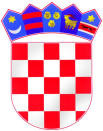 REPUBLIKA HRVATSKAŽUPANIJA OSJEČKO-BARANJSKAOSNOVNA ŠKOLA JOSIPA JURJA STROSSMAYERAKARDINALA ALOJZIJA STEPINCA bbĐURĐENOVACKLASA:007-04/22-02/02URBROJ:2149-8-22-05Đurđenovac, 04.04.2022.										ZAPISNIK S 15. ELEKTRONSKE SJEDNICEŠKOLSKOG ODBORAodržane 04.04.2022.ZAPISNIK         s 15.elektronske sjednice Školskog odbora održane u ponedjeljak, 04.04.2022.Vrijeme: od 10:00 do 24:00 sata.         Na e-mail adrese članova Školskog odbora dostavljen je poziv i kratko obrazloženje za ovu 15. elektronsku sjednicu Školskog odbora, uz dokumente potrebne za donošenje odluka i zaključaka  iz nadležnosti Školskog odbora.Na e-mail adrese članova Školskog odbora, također je dostavljen prijedlog izmijenjenog dnevnog reda za održavanje ove 15. elektronske sjednice Školskog odbora.Od  sedam (7) članova Školskog odbora, u radu ove sjednice sudjelovalo je svih sedam (7) članova Školskog odbora, koji su prihvatili izmijenjeni dnevni red, savjete i sugestije da se održi elektronska sjednica sa sljedećim:DNEVNIM REDOMRazmatranje Zapisnika s 14.elektronske sjednice Školskog odbora i usvajanje istog,Davanje prethodne suglasnosti za zasnivanje radnog odnosa (nakon provedenog natječaja) s:VALENTINOM STOJANOVIĆ DIGULA, kao nestručnom osobom (magistrom primarnog obrazovanja), na radnom mjestu učitelja edukatora rehabilitatora u posebnom razrednom odjelu, na određeno vrijeme (ali ne dulje od 5 mjeseci, tijekom kojih će se natječaj ponoviti ), s mjestom  rada u Matičnoj školi u  Đurđenovcu, počevši od 06.04.2022.(sukladno čl.107.st.12. Zakona o odgoju i obrazovanju u osnovnoj i srednjoj školi: „Ako se na natječaj ne javi osoba koja ispunjava uvjete iz čl.105. ovog Zakona, natječaj će se ponoviti u roku od pet mjeseci, a do zasnivanja radnog odnosa na osnovi ponovljenog natječaja radni odnos se može zasnovati s osobom koja ne ispunjava propisane uvjete“)KRISTINOM GRGIĆ, kao nestručnom osobom (magistrom edukacije hrvatskog jezika i književnosti) na radnom mjestu učitelja edukatora rehabilitatora u odgojno-obrazovnoj skupini, na određeno vrijeme (ali ne dulje od 5 mjeseci, tijekom kojih će se natječaj ponoviti), s mjestom  rada u Matičnoj školi u  Đurđenovcu, počevši od 06.04.2022.(sukladno čl.107.st.12. Zakona o odgoju i obrazovanju u osnovnoj i srednjoj školi: „Ako se na natječaj ne javi osoba koja ispunjava uvjete iz čl.105. ovog Zakona, natječaj će se ponoviti u roku od pet mjeseci, a do zasnivanja radnog odnosa na osnovi ponovljenog natječaja radni odnos se može zasnovati s osobom koja ne ispunjava propisane uvjete“)Donošenje Odluke o osnutku Učeničke zadruge Osnovne škole Josipa Jurja Strossmayera, Đurđenovacsukladno članku 39. Zakona o odgoju i obrazovanju u osnovnoj i srednjoj školi (Narodne novine br. 87/08, 86/09, 92/12, 105/10, 90/11, 5/12, 16/12, 86/12, 126/12, 94/13, 152/14, 07/17, 68/18, 98/19 i 64/20), članku 19. i članku 55. Statuta Osnovne škole Josipa Jurja Strossmayera, Đurđenovac, prema kojima Školski odbor osniva učeničku zadrugu kao oblik izvannastavne aktivnosti učenika.na sjednici Učiteljskog vijeća, koja je održana 23.03.2022., u Privremeni zadružni odbor izabrani su: Marijana Fridl, Snježana Japec i Toni Markotić.Slijedom navedenog, potrebno je usvojiti Nacrt Odluke o osnutku Učeničke zadruge ( u privitku ovog Poziva),Donošenje Odluke o izmjeni Školskog kurikuluma za 2021./2022.  u dijelu izvođenja planirane višednevne ekskurzije za 8.razrede (Gorski kotar-Primorje-Krk)na zamolbu razrednika svih 8.razreda (a,b,c), koji žele planiranu višednevnu ekskurziju za 8.razrede zamijeniti jednodnevnim posjetom Velikoj, 14.06.2022.(Zamolba u privitku).Sedam (7) članova Školskog odbora, kako slijedi: Dragica Purgar, predsjednica Školskog odbora,  Ana Peršić, zamjenica predsjednice Školskog odbora, Ranka Kezerle, članica Školskog odbora,Goran Knežević, član Školskog odbora,Krešimir Abičić, član Školskog odbora,Oliver Abičić, član Školskog odbora,Tomislav Abičić, član Školskog odbora,sudjelovalo je u radu ove elektronske sjednice, te su jednoglasno prihvatili izmijenjeni dnevni red i poslali su svoj e-mail odgovor. Tijek rada:Točka 1.Nitko od članova Školskog odbora, koji su sudjelovali u ovoj elektronskoj sjednici, nije imao nikakvih primjedbi na Zapisnik s 14.elektronske sjednice Školskog odbora, te se slijedom toga, isti jednoglasno usvaja sa sedam (7) glasova ZA.Zaključak: Usvojen Zapisnik s 14.elektronske sjednice Školskog odbora.Točka  2.Nitko od članova Školskog odbora koji su sudjelovali u ovoj elektronskoj sjednici, nije imao nikakvih primjedbi niti pitanja u pogledu ove točke dnevnog reda, te su poslali svoje pozitivno očitovanje.Slijedom navedenog, jednoglasno se, sa sedam (7) glasova ZA, donosi:Odluka o davanju prethodne suglasnosti za zasnivanje radnog odnosa s:VALENTINOM STOJANOVIĆ DIGULA, kao nestručnom osobom (magistrom primarnog obrazovanja), na radnom mjestu učitelja edukatora rehabilitatora u posebnom razrednom odjelu, na određeno vrijeme (ali ne dulje od 5 mjeseci, tijekom kojih će se natječaj ponoviti ), s mjestom  rada u Matičnoj školi u  Đurđenovcu, počevši od 06.04.2022.KRISTINOM GRGIĆ, kao nestručnom osobom (magistrom edukacije hrvatskog jezika i književnosti) na radnom mjestu učitelja edukatora rehabilitatora u odgojno-obrazovnoj skupini, na određeno vrijeme (ali ne dulje od 5 mjeseci, tijekom kojih će se natječaj ponoviti), s mjestom  rada u Matičnoj školi u  Đurđenovcu, počevši od 06.04.2022.Točka 3.Nitko od članova Školskog odbora koji su sudjelovali u ovoj elektronskoj sjednici, nije imao nikakvih primjedbi niti pitanja u pogledu ove točke dnevnog reda, te su poslali svoje pozitivno očitovanje.Slijedom navedenog, jednoglasno se, sa sedam (7) glasova ZA, donosi:Odluka o osnutku Učeničke zadruge Osnovne škole Josipa Jurja Strossmayera, Đurđenovac.Točka 4.Nitko od članova Školskog odbora koji su sudjelovali u ovoj elektronskoj sjednici, nije imao nikakvih primjedbi niti pitanja u pogledu ove točke dnevnog reda, te su poslali svoje pozitivno očitovanje.Slijedom navedenog, jednoglasno se, sa sedam (7) glasova ZA, donosi:Odluka o izmjeni Školskog kurikuluma za 2021./2022. u dijelu izvođenja planirane višednevne ekskurzije za 8.razrede (Gorski kotar-Primorje-Krk).Elektronska sjednica završena je u 24:00 sata.U privitku su e-mail odgovori članova Školskog odbora.Zapisničar:		                                                                           Sanja Ružićtajnik ŠkolePredsjednica Školskog odbora:				Dragica Purgar